附件 3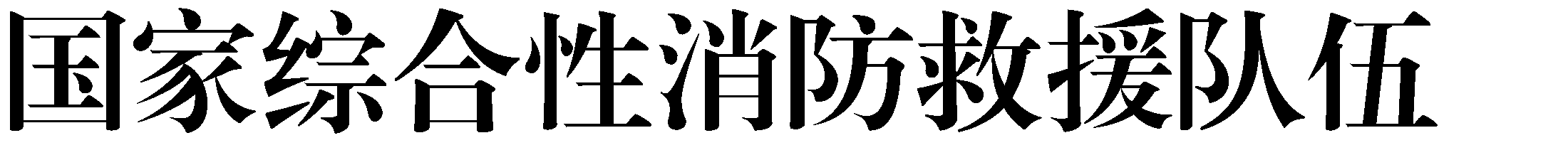 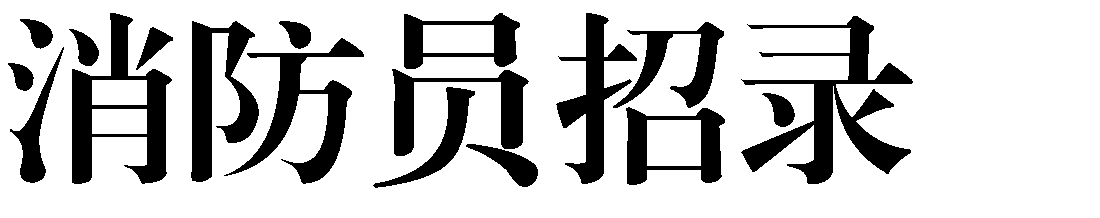 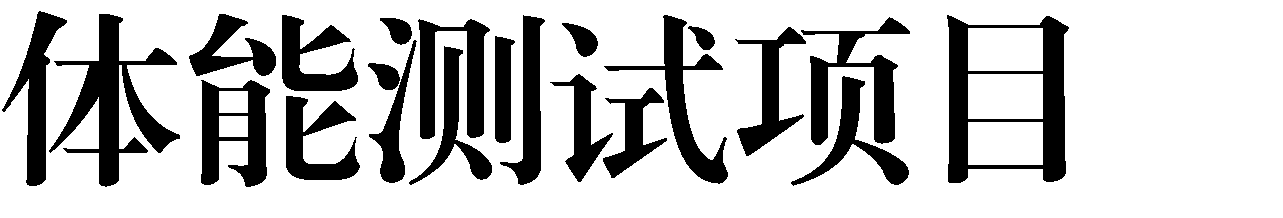 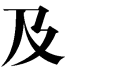 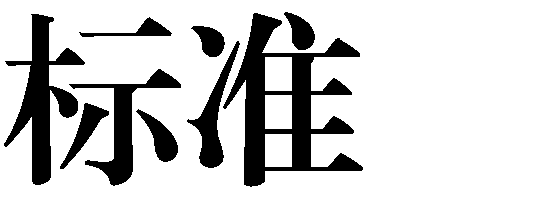 一、体能测试项目及标准一、体能测试项目及标准一、体能测试项目及标准一、体能测试项目及标准一、体能测试项目及标准一、体能测试项目及标准一、体能测试项目及标准一、体能测试项目及标准一、体能测试项目及标准一、体能测试项目及标准一、体能测试项目及标准一、体能测试项目及标准一、体能测试项目及标准项目项目测试成绩对应分值、测试办法测试成绩对应分值、测试办法测试成绩对应分值、测试办法测试成绩对应分值、测试办法测试成绩对应分值、测试办法测试成绩对应分值、测试办法测试成绩对应分值、测试办法测试成绩对应分值、测试办法测试成绩对应分值、测试办法测试成绩对应分值、测试办法备注项目项目1 分2 分3 分4 分5 分6 分7 分8 分9 分10 分备注男性1000 米跑（分、秒）4′25″4′20″4′15″4′10″4′05″4′00″3′55″3′50″3′45″3′40″必考项目男性1000 米跑（分、秒）分组考核。在跑道或平地上标出起点线，考生从起点线处听到起跑口令后起跑，完成 1000 米距离到达终点线，记录时间。考核以完成时间计算成绩。得分超出 10 分的，每递减 5 秒增加 1 分，最高 15 分。5.海拔 2100-3000 米，每增加 100 米高度标准递增 3 秒，3100-4000 米，每增加 100 米高度标准递增 4 秒。分组考核。在跑道或平地上标出起点线，考生从起点线处听到起跑口令后起跑，完成 1000 米距离到达终点线，记录时间。考核以完成时间计算成绩。得分超出 10 分的，每递减 5 秒增加 1 分，最高 15 分。5.海拔 2100-3000 米，每增加 100 米高度标准递增 3 秒，3100-4000 米，每增加 100 米高度标准递增 4 秒。分组考核。在跑道或平地上标出起点线，考生从起点线处听到起跑口令后起跑，完成 1000 米距离到达终点线，记录时间。考核以完成时间计算成绩。得分超出 10 分的，每递减 5 秒增加 1 分，最高 15 分。5.海拔 2100-3000 米，每增加 100 米高度标准递增 3 秒，3100-4000 米，每增加 100 米高度标准递增 4 秒。分组考核。在跑道或平地上标出起点线，考生从起点线处听到起跑口令后起跑，完成 1000 米距离到达终点线，记录时间。考核以完成时间计算成绩。得分超出 10 分的，每递减 5 秒增加 1 分，最高 15 分。5.海拔 2100-3000 米，每增加 100 米高度标准递增 3 秒，3100-4000 米，每增加 100 米高度标准递增 4 秒。分组考核。在跑道或平地上标出起点线，考生从起点线处听到起跑口令后起跑，完成 1000 米距离到达终点线，记录时间。考核以完成时间计算成绩。得分超出 10 分的，每递减 5 秒增加 1 分，最高 15 分。5.海拔 2100-3000 米，每增加 100 米高度标准递增 3 秒，3100-4000 米，每增加 100 米高度标准递增 4 秒。分组考核。在跑道或平地上标出起点线，考生从起点线处听到起跑口令后起跑，完成 1000 米距离到达终点线，记录时间。考核以完成时间计算成绩。得分超出 10 分的，每递减 5 秒增加 1 分，最高 15 分。5.海拔 2100-3000 米，每增加 100 米高度标准递增 3 秒，3100-4000 米，每增加 100 米高度标准递增 4 秒。分组考核。在跑道或平地上标出起点线，考生从起点线处听到起跑口令后起跑，完成 1000 米距离到达终点线，记录时间。考核以完成时间计算成绩。得分超出 10 分的，每递减 5 秒增加 1 分，最高 15 分。5.海拔 2100-3000 米，每增加 100 米高度标准递增 3 秒，3100-4000 米，每增加 100 米高度标准递增 4 秒。分组考核。在跑道或平地上标出起点线，考生从起点线处听到起跑口令后起跑，完成 1000 米距离到达终点线，记录时间。考核以完成时间计算成绩。得分超出 10 分的，每递减 5 秒增加 1 分，最高 15 分。5.海拔 2100-3000 米，每增加 100 米高度标准递增 3 秒，3100-4000 米，每增加 100 米高度标准递增 4 秒。分组考核。在跑道或平地上标出起点线，考生从起点线处听到起跑口令后起跑，完成 1000 米距离到达终点线，记录时间。考核以完成时间计算成绩。得分超出 10 分的，每递减 5 秒增加 1 分，最高 15 分。5.海拔 2100-3000 米，每增加 100 米高度标准递增 3 秒，3100-4000 米，每增加 100 米高度标准递增 4 秒。分组考核。在跑道或平地上标出起点线，考生从起点线处听到起跑口令后起跑，完成 1000 米距离到达终点线，记录时间。考核以完成时间计算成绩。得分超出 10 分的，每递减 5 秒增加 1 分，最高 15 分。5.海拔 2100-3000 米，每增加 100 米高度标准递增 3 秒，3100-4000 米，每增加 100 米高度标准递增 4 秒。必考项目男性原地跳高（厘米）45475053555760636567两项任选一项男性原地跳高（厘米）单个或分组考核。考生双脚站立靠墙，单手伸直标记中指最高触墙点（示指高度），双脚立定垂直跳起，以单手指尖触墙，测量示指高度与跳起触墙高度之间的距离。两次测试，记录成绩较好的 1 次。考核以完成跳起高度计算成绩。得分超出 10 分的，每递增 3 厘米增加 1 分，最高 15 分。单个或分组考核。考生双脚站立靠墙，单手伸直标记中指最高触墙点（示指高度），双脚立定垂直跳起，以单手指尖触墙，测量示指高度与跳起触墙高度之间的距离。两次测试，记录成绩较好的 1 次。考核以完成跳起高度计算成绩。得分超出 10 分的，每递增 3 厘米增加 1 分，最高 15 分。单个或分组考核。考生双脚站立靠墙，单手伸直标记中指最高触墙点（示指高度），双脚立定垂直跳起，以单手指尖触墙，测量示指高度与跳起触墙高度之间的距离。两次测试，记录成绩较好的 1 次。考核以完成跳起高度计算成绩。得分超出 10 分的，每递增 3 厘米增加 1 分，最高 15 分。单个或分组考核。考生双脚站立靠墙，单手伸直标记中指最高触墙点（示指高度），双脚立定垂直跳起，以单手指尖触墙，测量示指高度与跳起触墙高度之间的距离。两次测试，记录成绩较好的 1 次。考核以完成跳起高度计算成绩。得分超出 10 分的，每递增 3 厘米增加 1 分，最高 15 分。单个或分组考核。考生双脚站立靠墙，单手伸直标记中指最高触墙点（示指高度），双脚立定垂直跳起，以单手指尖触墙，测量示指高度与跳起触墙高度之间的距离。两次测试，记录成绩较好的 1 次。考核以完成跳起高度计算成绩。得分超出 10 分的，每递增 3 厘米增加 1 分，最高 15 分。单个或分组考核。考生双脚站立靠墙，单手伸直标记中指最高触墙点（示指高度），双脚立定垂直跳起，以单手指尖触墙，测量示指高度与跳起触墙高度之间的距离。两次测试，记录成绩较好的 1 次。考核以完成跳起高度计算成绩。得分超出 10 分的，每递增 3 厘米增加 1 分，最高 15 分。单个或分组考核。考生双脚站立靠墙，单手伸直标记中指最高触墙点（示指高度），双脚立定垂直跳起，以单手指尖触墙，测量示指高度与跳起触墙高度之间的距离。两次测试，记录成绩较好的 1 次。考核以完成跳起高度计算成绩。得分超出 10 分的，每递增 3 厘米增加 1 分，最高 15 分。单个或分组考核。考生双脚站立靠墙，单手伸直标记中指最高触墙点（示指高度），双脚立定垂直跳起，以单手指尖触墙，测量示指高度与跳起触墙高度之间的距离。两次测试，记录成绩较好的 1 次。考核以完成跳起高度计算成绩。得分超出 10 分的，每递增 3 厘米增加 1 分，最高 15 分。单个或分组考核。考生双脚站立靠墙，单手伸直标记中指最高触墙点（示指高度），双脚立定垂直跳起，以单手指尖触墙，测量示指高度与跳起触墙高度之间的距离。两次测试，记录成绩较好的 1 次。考核以完成跳起高度计算成绩。得分超出 10 分的，每递增 3 厘米增加 1 分，最高 15 分。单个或分组考核。考生双脚站立靠墙，单手伸直标记中指最高触墙点（示指高度），双脚立定垂直跳起，以单手指尖触墙，测量示指高度与跳起触墙高度之间的距离。两次测试，记录成绩较好的 1 次。考核以完成跳起高度计算成绩。得分超出 10 分的，每递增 3 厘米增加 1 分，最高 15 分。两项任选一项男性立定跳远（米）2.092.132.172.212.252.292.332.372.412.45两项任选一项男性立定跳远（米）单个或分组考核。在跑道或平地上标出起跳线，考生站立在起跳线后，脚尖不得踩线，脚尖不得离开地面，两脚原地同时起跳，不得有助跑、垫步或连跳动作，测量起跳线后沿至身体任何着地最近点后沿的垂直距离。两次测试，记录成绩较好的1 次。考核以完成跳出长度计算成绩。得分超出 10 分的，每递增 4 厘米增加 1 分，最高 15 分。单个或分组考核。在跑道或平地上标出起跳线，考生站立在起跳线后，脚尖不得踩线，脚尖不得离开地面，两脚原地同时起跳，不得有助跑、垫步或连跳动作，测量起跳线后沿至身体任何着地最近点后沿的垂直距离。两次测试，记录成绩较好的1 次。考核以完成跳出长度计算成绩。得分超出 10 分的，每递增 4 厘米增加 1 分，最高 15 分。单个或分组考核。在跑道或平地上标出起跳线，考生站立在起跳线后，脚尖不得踩线，脚尖不得离开地面，两脚原地同时起跳，不得有助跑、垫步或连跳动作，测量起跳线后沿至身体任何着地最近点后沿的垂直距离。两次测试，记录成绩较好的1 次。考核以完成跳出长度计算成绩。得分超出 10 分的，每递增 4 厘米增加 1 分，最高 15 分。单个或分组考核。在跑道或平地上标出起跳线，考生站立在起跳线后，脚尖不得踩线，脚尖不得离开地面，两脚原地同时起跳，不得有助跑、垫步或连跳动作，测量起跳线后沿至身体任何着地最近点后沿的垂直距离。两次测试，记录成绩较好的1 次。考核以完成跳出长度计算成绩。得分超出 10 分的，每递增 4 厘米增加 1 分，最高 15 分。单个或分组考核。在跑道或平地上标出起跳线，考生站立在起跳线后，脚尖不得踩线，脚尖不得离开地面，两脚原地同时起跳，不得有助跑、垫步或连跳动作，测量起跳线后沿至身体任何着地最近点后沿的垂直距离。两次测试，记录成绩较好的1 次。考核以完成跳出长度计算成绩。得分超出 10 分的，每递增 4 厘米增加 1 分，最高 15 分。单个或分组考核。在跑道或平地上标出起跳线，考生站立在起跳线后，脚尖不得踩线，脚尖不得离开地面，两脚原地同时起跳，不得有助跑、垫步或连跳动作，测量起跳线后沿至身体任何着地最近点后沿的垂直距离。两次测试，记录成绩较好的1 次。考核以完成跳出长度计算成绩。得分超出 10 分的，每递增 4 厘米增加 1 分，最高 15 分。单个或分组考核。在跑道或平地上标出起跳线，考生站立在起跳线后，脚尖不得踩线，脚尖不得离开地面，两脚原地同时起跳，不得有助跑、垫步或连跳动作，测量起跳线后沿至身体任何着地最近点后沿的垂直距离。两次测试，记录成绩较好的1 次。考核以完成跳出长度计算成绩。得分超出 10 分的，每递增 4 厘米增加 1 分，最高 15 分。单个或分组考核。在跑道或平地上标出起跳线，考生站立在起跳线后，脚尖不得踩线，脚尖不得离开地面，两脚原地同时起跳，不得有助跑、垫步或连跳动作，测量起跳线后沿至身体任何着地最近点后沿的垂直距离。两次测试，记录成绩较好的1 次。考核以完成跳出长度计算成绩。得分超出 10 分的，每递增 4 厘米增加 1 分，最高 15 分。单个或分组考核。在跑道或平地上标出起跳线，考生站立在起跳线后，脚尖不得踩线，脚尖不得离开地面，两脚原地同时起跳，不得有助跑、垫步或连跳动作，测量起跳线后沿至身体任何着地最近点后沿的垂直距离。两次测试，记录成绩较好的1 次。考核以完成跳出长度计算成绩。得分超出 10 分的，每递增 4 厘米增加 1 分，最高 15 分。单个或分组考核。在跑道或平地上标出起跳线，考生站立在起跳线后，脚尖不得踩线，脚尖不得离开地面，两脚原地同时起跳，不得有助跑、垫步或连跳动作，测量起跳线后沿至身体任何着地最近点后沿的垂直距离。两次测试，记录成绩较好的1 次。考核以完成跳出长度计算成绩。得分超出 10 分的，每递增 4 厘米增加 1 分，最高 15 分。两项任选一项项目项目测试成绩对应分值、测试办法测试成绩对应分值、测试办法测试成绩对应分值、测试办法测试成绩对应分值、测试办法测试成绩对应分值、测试办法测试成绩对应分值、测试办法测试成绩对应分值、测试办法测试成绩对应分值、测试办法测试成绩对应分值、测试办法测试成绩对应分值、测试办法备注项目项目1 分2 分3 分4 分5 分6 分7 分8 分9 分10 分备注男性单杠引体向上（次/3 分钟）234567891011两项任选一项男性单杠引体向上（次/3 分钟）单个或分组考核。按照规定动作要领完成动作。引体时下颌高于杠面、身体不得借助振浪或摆动、悬垂时双肘关节伸直；脚触及地面或立柱，结束考核。考核以完成次数计算成绩。得分超出 10 分的，每递增 1 次增加 1 分，最高 15 分。单个或分组考核。按照规定动作要领完成动作。引体时下颌高于杠面、身体不得借助振浪或摆动、悬垂时双肘关节伸直；脚触及地面或立柱，结束考核。考核以完成次数计算成绩。得分超出 10 分的，每递增 1 次增加 1 分，最高 15 分。单个或分组考核。按照规定动作要领完成动作。引体时下颌高于杠面、身体不得借助振浪或摆动、悬垂时双肘关节伸直；脚触及地面或立柱，结束考核。考核以完成次数计算成绩。得分超出 10 分的，每递增 1 次增加 1 分，最高 15 分。单个或分组考核。按照规定动作要领完成动作。引体时下颌高于杠面、身体不得借助振浪或摆动、悬垂时双肘关节伸直；脚触及地面或立柱，结束考核。考核以完成次数计算成绩。得分超出 10 分的，每递增 1 次增加 1 分，最高 15 分。单个或分组考核。按照规定动作要领完成动作。引体时下颌高于杠面、身体不得借助振浪或摆动、悬垂时双肘关节伸直；脚触及地面或立柱，结束考核。考核以完成次数计算成绩。得分超出 10 分的，每递增 1 次增加 1 分，最高 15 分。单个或分组考核。按照规定动作要领完成动作。引体时下颌高于杠面、身体不得借助振浪或摆动、悬垂时双肘关节伸直；脚触及地面或立柱，结束考核。考核以完成次数计算成绩。得分超出 10 分的，每递增 1 次增加 1 分，最高 15 分。单个或分组考核。按照规定动作要领完成动作。引体时下颌高于杠面、身体不得借助振浪或摆动、悬垂时双肘关节伸直；脚触及地面或立柱，结束考核。考核以完成次数计算成绩。得分超出 10 分的，每递增 1 次增加 1 分，最高 15 分。单个或分组考核。按照规定动作要领完成动作。引体时下颌高于杠面、身体不得借助振浪或摆动、悬垂时双肘关节伸直；脚触及地面或立柱，结束考核。考核以完成次数计算成绩。得分超出 10 分的，每递增 1 次增加 1 分，最高 15 分。单个或分组考核。按照规定动作要领完成动作。引体时下颌高于杠面、身体不得借助振浪或摆动、悬垂时双肘关节伸直；脚触及地面或立柱，结束考核。考核以完成次数计算成绩。得分超出 10 分的，每递增 1 次增加 1 分，最高 15 分。单个或分组考核。按照规定动作要领完成动作。引体时下颌高于杠面、身体不得借助振浪或摆动、悬垂时双肘关节伸直；脚触及地面或立柱，结束考核。考核以完成次数计算成绩。得分超出 10 分的，每递增 1 次增加 1 分，最高 15 分。两项任选一项男性俯卧撑（次/2 分钟）681012141620253035两项任选一项男性俯卧撑（次/2 分钟）单个或分组考核。按照规定动作要领完成动作。屈臂时肩关节高于肘关节、伸臂时双肘关节未伸直、做动作时身体未保持平直，该次动作不计数；除手脚外身体其他部位触及地面，结束考核。得分超出 10 分的，每递增 5 次增加 1 分，最高 15 分。单个或分组考核。按照规定动作要领完成动作。屈臂时肩关节高于肘关节、伸臂时双肘关节未伸直、做动作时身体未保持平直，该次动作不计数；除手脚外身体其他部位触及地面，结束考核。得分超出 10 分的，每递增 5 次增加 1 分，最高 15 分。单个或分组考核。按照规定动作要领完成动作。屈臂时肩关节高于肘关节、伸臂时双肘关节未伸直、做动作时身体未保持平直，该次动作不计数；除手脚外身体其他部位触及地面，结束考核。得分超出 10 分的，每递增 5 次增加 1 分，最高 15 分。单个或分组考核。按照规定动作要领完成动作。屈臂时肩关节高于肘关节、伸臂时双肘关节未伸直、做动作时身体未保持平直，该次动作不计数；除手脚外身体其他部位触及地面，结束考核。得分超出 10 分的，每递增 5 次增加 1 分，最高 15 分。单个或分组考核。按照规定动作要领完成动作。屈臂时肩关节高于肘关节、伸臂时双肘关节未伸直、做动作时身体未保持平直，该次动作不计数；除手脚外身体其他部位触及地面，结束考核。得分超出 10 分的，每递增 5 次增加 1 分，最高 15 分。单个或分组考核。按照规定动作要领完成动作。屈臂时肩关节高于肘关节、伸臂时双肘关节未伸直、做动作时身体未保持平直，该次动作不计数；除手脚外身体其他部位触及地面，结束考核。得分超出 10 分的，每递增 5 次增加 1 分，最高 15 分。单个或分组考核。按照规定动作要领完成动作。屈臂时肩关节高于肘关节、伸臂时双肘关节未伸直、做动作时身体未保持平直，该次动作不计数；除手脚外身体其他部位触及地面，结束考核。得分超出 10 分的，每递增 5 次增加 1 分，最高 15 分。单个或分组考核。按照规定动作要领完成动作。屈臂时肩关节高于肘关节、伸臂时双肘关节未伸直、做动作时身体未保持平直，该次动作不计数；除手脚外身体其他部位触及地面，结束考核。得分超出 10 分的，每递增 5 次增加 1 分，最高 15 分。单个或分组考核。按照规定动作要领完成动作。屈臂时肩关节高于肘关节、伸臂时双肘关节未伸直、做动作时身体未保持平直，该次动作不计数；除手脚外身体其他部位触及地面，结束考核。得分超出 10 分的，每递增 5 次增加 1 分，最高 15 分。单个或分组考核。按照规定动作要领完成动作。屈臂时肩关节高于肘关节、伸臂时双肘关节未伸直、做动作时身体未保持平直，该次动作不计数；除手脚外身体其他部位触及地面，结束考核。得分超出 10 分的，每递增 5 次增加 1 分，最高 15 分。两项任选一项男性10 米×4往返跑（秒）14″013″713″513″312″912″712″512″311″910″3两项任选一项男性10 米×4往返跑（秒）单个或分组考核。在 10 米长的跑道上标出起点线和折返线，考生从起点线处听到起跑口令后起跑，在折返线处返回跑向起跑线，到达起跑线时为完成 1 次往返。连续完成 2 次往返，记录时间。考核以完成时间计算成绩。得分超出 10 分的，每递减 0.1 秒增加 1 分，最高 15 分。高原地区按照上述内地标准增加 1 秒。单个或分组考核。在 10 米长的跑道上标出起点线和折返线，考生从起点线处听到起跑口令后起跑，在折返线处返回跑向起跑线，到达起跑线时为完成 1 次往返。连续完成 2 次往返，记录时间。考核以完成时间计算成绩。得分超出 10 分的，每递减 0.1 秒增加 1 分，最高 15 分。高原地区按照上述内地标准增加 1 秒。单个或分组考核。在 10 米长的跑道上标出起点线和折返线，考生从起点线处听到起跑口令后起跑，在折返线处返回跑向起跑线，到达起跑线时为完成 1 次往返。连续完成 2 次往返，记录时间。考核以完成时间计算成绩。得分超出 10 分的，每递减 0.1 秒增加 1 分，最高 15 分。高原地区按照上述内地标准增加 1 秒。单个或分组考核。在 10 米长的跑道上标出起点线和折返线，考生从起点线处听到起跑口令后起跑，在折返线处返回跑向起跑线，到达起跑线时为完成 1 次往返。连续完成 2 次往返，记录时间。考核以完成时间计算成绩。得分超出 10 分的，每递减 0.1 秒增加 1 分，最高 15 分。高原地区按照上述内地标准增加 1 秒。单个或分组考核。在 10 米长的跑道上标出起点线和折返线，考生从起点线处听到起跑口令后起跑，在折返线处返回跑向起跑线，到达起跑线时为完成 1 次往返。连续完成 2 次往返，记录时间。考核以完成时间计算成绩。得分超出 10 分的，每递减 0.1 秒增加 1 分，最高 15 分。高原地区按照上述内地标准增加 1 秒。单个或分组考核。在 10 米长的跑道上标出起点线和折返线，考生从起点线处听到起跑口令后起跑，在折返线处返回跑向起跑线，到达起跑线时为完成 1 次往返。连续完成 2 次往返，记录时间。考核以完成时间计算成绩。得分超出 10 分的，每递减 0.1 秒增加 1 分，最高 15 分。高原地区按照上述内地标准增加 1 秒。单个或分组考核。在 10 米长的跑道上标出起点线和折返线，考生从起点线处听到起跑口令后起跑，在折返线处返回跑向起跑线，到达起跑线时为完成 1 次往返。连续完成 2 次往返，记录时间。考核以完成时间计算成绩。得分超出 10 分的，每递减 0.1 秒增加 1 分，最高 15 分。高原地区按照上述内地标准增加 1 秒。单个或分组考核。在 10 米长的跑道上标出起点线和折返线，考生从起点线处听到起跑口令后起跑，在折返线处返回跑向起跑线，到达起跑线时为完成 1 次往返。连续完成 2 次往返，记录时间。考核以完成时间计算成绩。得分超出 10 分的，每递减 0.1 秒增加 1 分，最高 15 分。高原地区按照上述内地标准增加 1 秒。单个或分组考核。在 10 米长的跑道上标出起点线和折返线，考生从起点线处听到起跑口令后起跑，在折返线处返回跑向起跑线，到达起跑线时为完成 1 次往返。连续完成 2 次往返，记录时间。考核以完成时间计算成绩。得分超出 10 分的，每递减 0.1 秒增加 1 分，最高 15 分。高原地区按照上述内地标准增加 1 秒。单个或分组考核。在 10 米长的跑道上标出起点线和折返线，考生从起点线处听到起跑口令后起跑，在折返线处返回跑向起跑线，到达起跑线时为完成 1 次往返。连续完成 2 次往返，记录时间。考核以完成时间计算成绩。得分超出 10 分的，每递减 0.1 秒增加 1 分，最高 15 分。高原地区按照上述内地标准增加 1 秒。两项任选一项男性100 米跑（秒）16″716″416″115″815″515″214″914″614″314″0两项任选一项男性100 米跑（秒）分组考核。在 100 米长直线跑道上标出起点线和终点线，考生从起点线处听到起跑口令后起跑，通过终点线记录时间。抢跑犯规，重新组织起跑；跑出本道或用其他方式干扰、阻碍他人者不记录成绩。得分超出 10 分的，每递减 0.3 秒增加 1 分，最高 15 分。高原地区按照上述内地标准增加 1 秒。分组考核。在 100 米长直线跑道上标出起点线和终点线，考生从起点线处听到起跑口令后起跑，通过终点线记录时间。抢跑犯规，重新组织起跑；跑出本道或用其他方式干扰、阻碍他人者不记录成绩。得分超出 10 分的，每递减 0.3 秒增加 1 分，最高 15 分。高原地区按照上述内地标准增加 1 秒。分组考核。在 100 米长直线跑道上标出起点线和终点线，考生从起点线处听到起跑口令后起跑，通过终点线记录时间。抢跑犯规，重新组织起跑；跑出本道或用其他方式干扰、阻碍他人者不记录成绩。得分超出 10 分的，每递减 0.3 秒增加 1 分，最高 15 分。高原地区按照上述内地标准增加 1 秒。分组考核。在 100 米长直线跑道上标出起点线和终点线，考生从起点线处听到起跑口令后起跑，通过终点线记录时间。抢跑犯规，重新组织起跑；跑出本道或用其他方式干扰、阻碍他人者不记录成绩。得分超出 10 分的，每递减 0.3 秒增加 1 分，最高 15 分。高原地区按照上述内地标准增加 1 秒。分组考核。在 100 米长直线跑道上标出起点线和终点线，考生从起点线处听到起跑口令后起跑，通过终点线记录时间。抢跑犯规，重新组织起跑；跑出本道或用其他方式干扰、阻碍他人者不记录成绩。得分超出 10 分的，每递减 0.3 秒增加 1 分，最高 15 分。高原地区按照上述内地标准增加 1 秒。分组考核。在 100 米长直线跑道上标出起点线和终点线，考生从起点线处听到起跑口令后起跑，通过终点线记录时间。抢跑犯规，重新组织起跑；跑出本道或用其他方式干扰、阻碍他人者不记录成绩。得分超出 10 分的，每递减 0.3 秒增加 1 分，最高 15 分。高原地区按照上述内地标准增加 1 秒。分组考核。在 100 米长直线跑道上标出起点线和终点线，考生从起点线处听到起跑口令后起跑，通过终点线记录时间。抢跑犯规，重新组织起跑；跑出本道或用其他方式干扰、阻碍他人者不记录成绩。得分超出 10 分的，每递减 0.3 秒增加 1 分，最高 15 分。高原地区按照上述内地标准增加 1 秒。分组考核。在 100 米长直线跑道上标出起点线和终点线，考生从起点线处听到起跑口令后起跑，通过终点线记录时间。抢跑犯规，重新组织起跑；跑出本道或用其他方式干扰、阻碍他人者不记录成绩。得分超出 10 分的，每递减 0.3 秒增加 1 分，最高 15 分。高原地区按照上述内地标准增加 1 秒。分组考核。在 100 米长直线跑道上标出起点线和终点线，考生从起点线处听到起跑口令后起跑，通过终点线记录时间。抢跑犯规，重新组织起跑；跑出本道或用其他方式干扰、阻碍他人者不记录成绩。得分超出 10 分的，每递减 0.3 秒增加 1 分，最高 15 分。高原地区按照上述内地标准增加 1 秒。分组考核。在 100 米长直线跑道上标出起点线和终点线，考生从起点线处听到起跑口令后起跑，通过终点线记录时间。抢跑犯规，重新组织起跑；跑出本道或用其他方式干扰、阻碍他人者不记录成绩。得分超出 10 分的，每递减 0.3 秒增加 1 分，最高 15 分。高原地区按照上述内地标准增加 1 秒。两项任选一项备注总成绩最高 40 分，任一项达不到最低分值的视为“不合格”。高原地区应在海拔 4000 米以下集中组织体能测试。高原地区消防员招录中“原地跳高、立定跳远、单杠引体向上、俯卧撑”按照内地标准执行。测试项目及标准中“以上”“以下”均含本级、本数。总成绩最高 40 分，任一项达不到最低分值的视为“不合格”。高原地区应在海拔 4000 米以下集中组织体能测试。高原地区消防员招录中“原地跳高、立定跳远、单杠引体向上、俯卧撑”按照内地标准执行。测试项目及标准中“以上”“以下”均含本级、本数。总成绩最高 40 分，任一项达不到最低分值的视为“不合格”。高原地区应在海拔 4000 米以下集中组织体能测试。高原地区消防员招录中“原地跳高、立定跳远、单杠引体向上、俯卧撑”按照内地标准执行。测试项目及标准中“以上”“以下”均含本级、本数。总成绩最高 40 分，任一项达不到最低分值的视为“不合格”。高原地区应在海拔 4000 米以下集中组织体能测试。高原地区消防员招录中“原地跳高、立定跳远、单杠引体向上、俯卧撑”按照内地标准执行。测试项目及标准中“以上”“以下”均含本级、本数。总成绩最高 40 分，任一项达不到最低分值的视为“不合格”。高原地区应在海拔 4000 米以下集中组织体能测试。高原地区消防员招录中“原地跳高、立定跳远、单杠引体向上、俯卧撑”按照内地标准执行。测试项目及标准中“以上”“以下”均含本级、本数。总成绩最高 40 分，任一项达不到最低分值的视为“不合格”。高原地区应在海拔 4000 米以下集中组织体能测试。高原地区消防员招录中“原地跳高、立定跳远、单杠引体向上、俯卧撑”按照内地标准执行。测试项目及标准中“以上”“以下”均含本级、本数。总成绩最高 40 分，任一项达不到最低分值的视为“不合格”。高原地区应在海拔 4000 米以下集中组织体能测试。高原地区消防员招录中“原地跳高、立定跳远、单杠引体向上、俯卧撑”按照内地标准执行。测试项目及标准中“以上”“以下”均含本级、本数。总成绩最高 40 分，任一项达不到最低分值的视为“不合格”。高原地区应在海拔 4000 米以下集中组织体能测试。高原地区消防员招录中“原地跳高、立定跳远、单杠引体向上、俯卧撑”按照内地标准执行。测试项目及标准中“以上”“以下”均含本级、本数。总成绩最高 40 分，任一项达不到最低分值的视为“不合格”。高原地区应在海拔 4000 米以下集中组织体能测试。高原地区消防员招录中“原地跳高、立定跳远、单杠引体向上、俯卧撑”按照内地标准执行。测试项目及标准中“以上”“以下”均含本级、本数。总成绩最高 40 分，任一项达不到最低分值的视为“不合格”。高原地区应在海拔 4000 米以下集中组织体能测试。高原地区消防员招录中“原地跳高、立定跳远、单杠引体向上、俯卧撑”按照内地标准执行。测试项目及标准中“以上”“以下”均含本级、本数。总成绩最高 40 分，任一项达不到最低分值的视为“不合格”。高原地区应在海拔 4000 米以下集中组织体能测试。高原地区消防员招录中“原地跳高、立定跳远、单杠引体向上、俯卧撑”按照内地标准执行。测试项目及标准中“以上”“以下”均含本级、本数。总成绩最高 40 分，任一项达不到最低分值的视为“不合格”。高原地区应在海拔 4000 米以下集中组织体能测试。高原地区消防员招录中“原地跳高、立定跳远、单杠引体向上、俯卧撑”按照内地标准执行。测试项目及标准中“以上”“以下”均含本级、本数。二、岗位适应性测试项目及标准二、岗位适应性测试项目及标准二、岗位适应性测试项目及标准二、岗位适应性测试项目及标准二、岗位适应性测试项目及标准二、岗位适应性测试项目及标准二、岗位适应性测试项目及标准项	目项	目测试办法优秀良好中等一般男性负重登六楼考生佩戴消防头盔及消防安全腰带，手提两盘 65 毫米口径水带，从一楼楼梯口登至六楼楼梯口。记录时间。1′15″1′30″1′40″1′50″男性原地攀登六米拉梯考生穿着全套消防员防护装具，扣好安全绳，从原地逐级攀登架设在训练塔窗口的六米拉梯，并进入二楼平台。记录时间。10″15″20″25″男性黑暗环境搜寻考生穿着全套消防员防护装具，从长度为 20 米的封闭式 L 型通道一侧进入，以双手双膝匍匐前进的姿势从 L 型通道另一侧穿出。记录时间。38″40″42″45″男性拖拽考生佩戴消防头盔及消防安全腰带，将60 公斤重的假人从起点线拖拽至距离起点线10 米处的终点线（假人整体越过终点线）。记录时间。12″13″14″15″备注任一项达不到“一般”标准的视为“不合格”。高原地区应在海拔 4000 米以下集中组织适应性测试，海拔 2000-3000 米，每增加 100 米高度标准递增 3 秒，3100-4000 米，每增加 100 米高度标准递增 4 秒。任一项达不到“一般”标准的视为“不合格”。高原地区应在海拔 4000 米以下集中组织适应性测试，海拔 2000-3000 米，每增加 100 米高度标准递增 3 秒，3100-4000 米，每增加 100 米高度标准递增 4 秒。任一项达不到“一般”标准的视为“不合格”。高原地区应在海拔 4000 米以下集中组织适应性测试，海拔 2000-3000 米，每增加 100 米高度标准递增 3 秒，3100-4000 米，每增加 100 米高度标准递增 4 秒。任一项达不到“一般”标准的视为“不合格”。高原地区应在海拔 4000 米以下集中组织适应性测试，海拔 2000-3000 米，每增加 100 米高度标准递增 3 秒，3100-4000 米，每增加 100 米高度标准递增 4 秒。任一项达不到“一般”标准的视为“不合格”。高原地区应在海拔 4000 米以下集中组织适应性测试，海拔 2000-3000 米，每增加 100 米高度标准递增 3 秒，3100-4000 米，每增加 100 米高度标准递增 4 秒。任一项达不到“一般”标准的视为“不合格”。高原地区应在海拔 4000 米以下集中组织适应性测试，海拔 2000-3000 米，每增加 100 米高度标准递增 3 秒，3100-4000 米，每增加 100 米高度标准递增 4 秒。